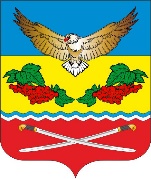 АДМИНИСТРАЦИЯКАЛИНИНСКОГО СЕЛЬСКОГО ПОСЕЛЕНИЯЦИМЛЯНСКОГО РАЙОНА  РОСТОВСКОЙ ОБЛАСТИПОСТАНОВЛЕНИЕ21.02.2022                                          № 24                                   ст. КалининскаяВ соответствии с абзацем первым пункта 3.2 статьи 160.1 бюджетного кодекса Российской Федерации, Администрация Калининского сельского поселения Цимлянского районаПОСТАНОВЛЯЕТ:1. Внести в постановление Администрации Калининского сельского поселения от 15.10.2021 № 75 «Об утверждении перечня главных администраторов доходов бюджета Калининского сельского поселения Цимлянского района». 2. Настоящее постановление применяется к правоотношениям, возникающим при составлении и исполнении бюджета муниципального образования «Калининское сельское поселение», начиная с бюджета на 2022 год и на плановый период 2023 и 2024 годов.3. Постановление вступает в силу со дня его официального   опубликования.4. Контроль за выполнением постановления оставляю за собой.Глава АдминистрацииКалининского сельского поселения                                   А.Г. СавушинскийПостановление вноситсектор экономики и финансов                                                                                                                                                                                                   УТВЕРЖДЕН постановлением Администрации                                                                          Калининского сельскогопоселенияЦимлянского районаот 21.02.2022 №  24Перечень главных администраторов доходов муниципального образования «Калининское сельское поселение»О внесении изменений в постановление Администрации Калининского сельского поселения от 15.10.2021 № 75 «Об утверждении перечня главных администраторов доходов бюджета Калининского сельского поселения Цимлянского района»Код бюджетной  классификации Российской ФедерацииКод бюджетной  классификации Российской ФедерацииНаименование главного администратора доходов местного бюджета/наименование кода вида (подвида) доходов бюджета муниципального образования «Калининское сельское поселениеглавного админист-ратора доходовВида (подвида) доходов бюджета муниципального образования «Калининское сельское поселение»Наименование главного администратора доходов местного бюджета/наименование кода вида (подвида) доходов бюджета муниципального образования «Калининское сельское поселение123182Управление Федеральной налоговой службы по Ростовской области1821 01 02010 01 0000 110Налог на доходы физических лиц с доходов, источником которых является налоговый агент, за исключением доходов, в отношении которых исчисление и уплата налога осуществляются в соответствии со статьями 227, 2271 и 228 Налогового кодекса Российской Федерации1821 01 02020 01 0000 110Налог на доходы физических лиц с доходов, полученных от осуществления деятельности физическими лицами, зарегистрированными в качестве индивидуальных предпринимателей, нотариусов, занимающихся частной практикой, адвокатов, учредивших адвокатские кабинеты, и других лиц, занимающихся частной практикой в соответствии со статьей 227 Налогового кодекса Российской Федерации1821 01 02030 01 0000 110Налог на доходы физических лиц с доходов, полученных физическими лицами в соответствии со статьей 228 Налогового кодекса Российской Федерации1821 05 03010 01 0000 110Единый сельскохозяйственный налог1821 06 01030 10 0000 110Налог на имущество физических лиц, взимаемый по ставкам, применяемым к объектам налогообложения, расположенным в границах сельских поселений1821 06 06033 10 0000 110Земельный налог с организаций, обладающих земельным участком, расположенным в границах сельских поселений1821 06 06043 10 0000 110Земельный налог с физических лиц, обладающих земельным участком, расположенным в границах сельских поселений802Правительство Ростовской области8021 16 02020 02 0000 140Денежные взыскания (штрафы), установленные законами субъектов Российской Федерации за несоблюдение муниципальных правовых актов, зачисляемые в бюджеты поселений857Административная инспекция Ростовской области8571 16 02020 02 0000 140Денежные взыскания (штрафы), установленные законами субъектов Российской Федерации за несоблюдение муниципальных правовых актов, зачисляемые в бюджеты поселений951Администрация Калининского сельского поселения Цимлянского района9511 08 04020 01 1000 110Государственная пошлина за совершение нотариальных действий должностными лицами органов местного самоуправления,уполномоченными в соответствии сзаконодательными актами Российской Федерации на совершение нотариальных действий9511 08 04020 01 4000 110Государственная пошлина за совершение нотариальных действий должностными лицами органов местного самоуправления, уполномоченными в соответствии с законодательными актами Российской Федерации на совершение нотариальных действий9511 11 05025 10 0000 120 Доходы, получаемые в виде арендной платы, а также средства от продажи права на заключение договоров аренды за земли, находящиеся в собственности субъектов Российской Федерации (за исключением земельных участков бюджетных и автономных учреждений субъектов Российской Федерации)9511 13 02065 10 0000 130Доходы, поступающие в порядке возмещения расходов, понесенных в связи с эксплуатацией имущества сельских поселений9511 14 020 52 10 0000 410Доходы от реализации имущества, находящегося в оперативном управлении учреждений, находящихся в ведении органов управления поселений (за исключением имущества муниципальных бюджетных и автономных учреждений), в части реализации основных средств по указанному имуществу9511 14 020 52 10 0000 440Доходы от реализации имущества, находящегося в оперативном управлении учреждений, находящихся в ведении органов управления поселений (за исключением имущества муниципальных бюджетных и автономных учреждений), в части реализации материальных запасов по указанному имуществу9511 14 02053 10 0000 410Доходы от реализации иного имущества, находящегося в собственности сельских поселений (за исключением движимого имущества муниципальных бюджетных и автономных учреждений, а также имущества муниципальных унитарных предприятий, в том числе казенных), в части реализации основных средств по указанному имуществу9511 17 01050 10 0000 180Невыясненные поступления, зачисляемые в бюджеты сельских поселений9511 17 05050 10 0000 180Прочие неналоговые доходы бюджетов сельских поселений9512 02 15001 10 0000 150Дотации бюджетам сельских поселений на выравнивание бюджетной обеспеченности9512 02 16001 10 0000 150Дотации бюджетам сельских поселений на выравнивание бюджетной обеспеченности из бюджетов муниципальных районов9512 02 35118 10 0000 150Субвенции бюджетам сельских поселений на осуществление первичного воинского учета на территориях, где отсутствуют военные комиссариаты9512 02 30024 10 0000 150Субвенции бюджетам сельских поселений на выполнение передаваемых полномочий субъектов Российской Федерации9512 02 40014 10 0000 150Межбюджетные трансферты, передаваемые бюджетам сельских поселений из бюджетов муниципальных районов на осуществление части полномочий по решению вопросов местного значения в соответствии с заключенными соглашениями9512 02 49999 10 0000 150Прочие межбюджетные трансферты, передаваемые бюджетам сельских поселений9512 07 05010 10 0000 150Безвозмездные поступления от физических и юридических лиц на финансовое обеспечение дорожной деятельности, в том числе добровольных пожертвований, в отношении автомобильных дорог общего пользования местного значения сельских поселений9512 07 05020 10 0000 150Поступления от денежных пожертвований, предоставляемых физическими лицами получателям средств бюджетов сельских поселений9512 07 05030 10 0000 150Прочие безвозмездные поступления в бюджеты сельских поселений9512 08 05000 10 0000 150Перечисления из бюджетов сельских поселений (в бюджеты поселений) для осуществления возврата (зачета) излишне уплаченных или излишне взысканных сумм налогов, сборов и иных платежей, а также сумм процентов за несвоевременное осуществление такого возврата и процентов, начисленных на излишне взысканные суммы9512 19 60010 10 0000 151Возврат прочих остатков субсидий, субвенций и иных межбюджетных трансфертов, имеющих целевое назначение, прошлых лет из бюджетов сельских поселений